Инструкция по заполнению Формы Мониторинг ШСК-ШЭ-МО 
школьного этапа Всероссийских спортивных игр 
школьных спортивных клубов 2020-2021 учебного годаДля обобщения информации о проведении школьного этапа Игр ШСК 
в субъекте Российской Федерации, необходимо заполнить таблицу – Мониторинг ШСК-ШЭ-МО:Скачайте на компьютер присланные Вам таблицы от муниципальных образований Формы отчета ШСК-ШЭ-2Откройте поочередно все присланные отчеты и внесите данные по всем муниципальным образованиям в Форму Мониторинг ШСК-ШЭ-МО (далее Мониторинг).Используйте следующий алгоритм действий:  Скопируйте данные столбцов В, C, D, E в Форме отчета ШСК-ШЭ-2 
и вставьте в соответствующие столбцы Формы – Мониторинг;Скопируйте данные столбца H в Форме отчета ШСК-ШЭ-2 и вставьте 
в соответствующий столбец Формы – Мониторинг;Скопируйте данные столбцов J, K в Форме отчета ШСК-ШЭ-2 и вставьте 
в соответствующие столбцы Формы – Мониторинг;Скопируйте данные столбца M в Форме отчета ШСК-ШЭ-2 и вставьте 
в соответствующий столбец Формы – Мониторинг;Скопируйте данные столбцов O, P Q, R, S, T, U в Форме отчета ШСК-ШЭ-2 
и вставьте в соответствующие столбцы Формы – Мониторинг.В нижней строке Формы – Мониторинг, в столбцы P, R, T, U впишите обобщенные данные по общеобразовательным организациям муниципальных образований субъекта Российской Федерации.В верхней строке таблицы автоматически формируется итоговый показатель.Скопируйте данные в верхней строке и вставьте через режим специальной вставки в соответствующие столбцы Формы отчета ШСК-ШЭ-3 (копируем только столбцы зеленого цвета).Внимание!Выбирайте режим специальной вставки.Режим специальной вставки:Выделите ячейку, в которую хотите вставить данные;Нажмите правую кнопку «мышки», выберите вставку с числовыми данными «123»;Скопированные Вами данные встанут в таблицу без изменений.Заполненную таблицу Формы отчета ШСК-ШЭ-3 отправьте ответственному в ФГБУ «ФЦОЦОФВ» на адрес электронной почты: info@fcomofv.ru до 15 марта 2021 года.Пример копирования и вставки данных представлен ниже:Копирование из Формы отчета ШСК-ШЭ-2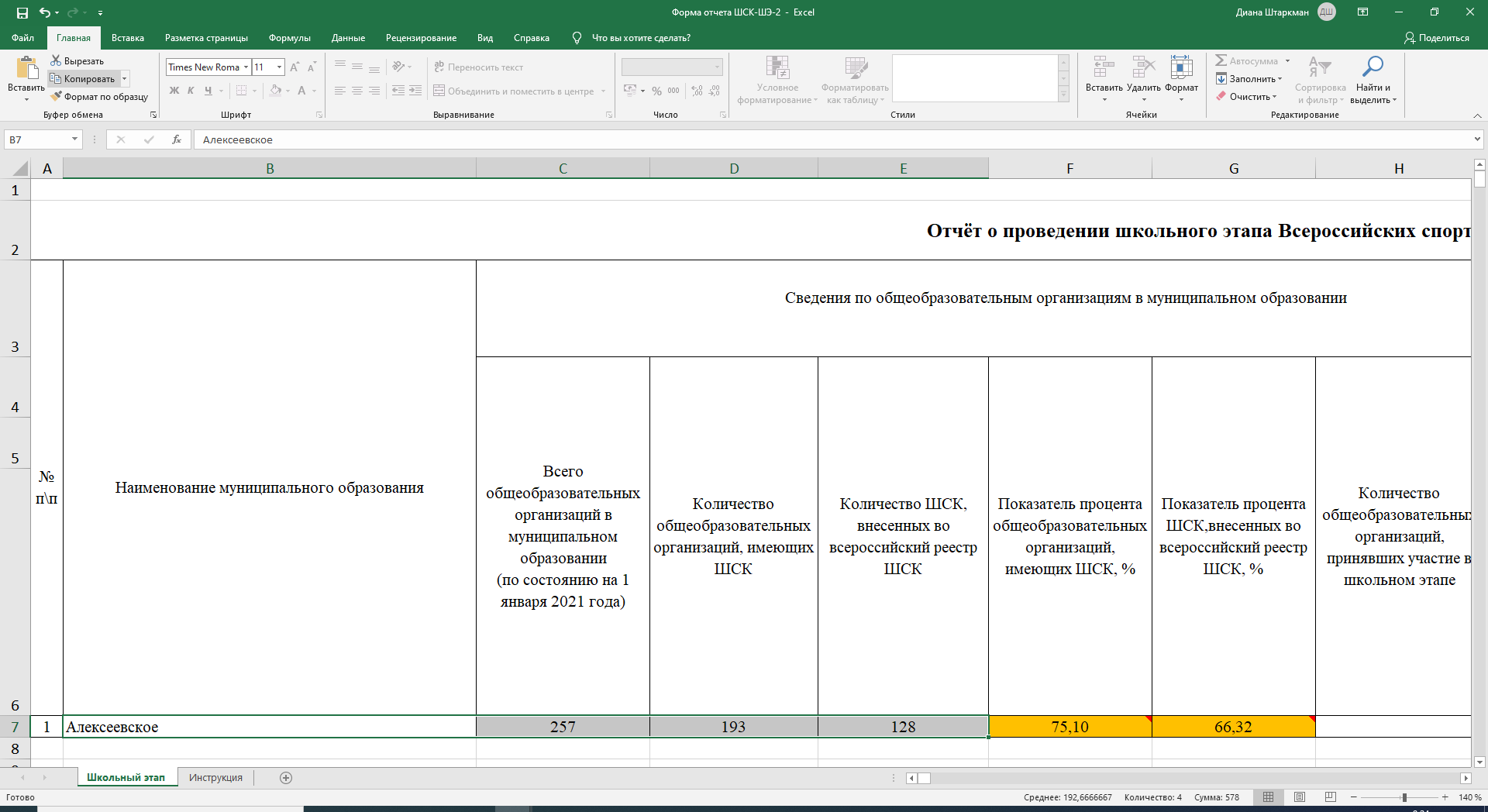 Выбор вставки в Форме Мониторинг ПСИ-ШЭ-МО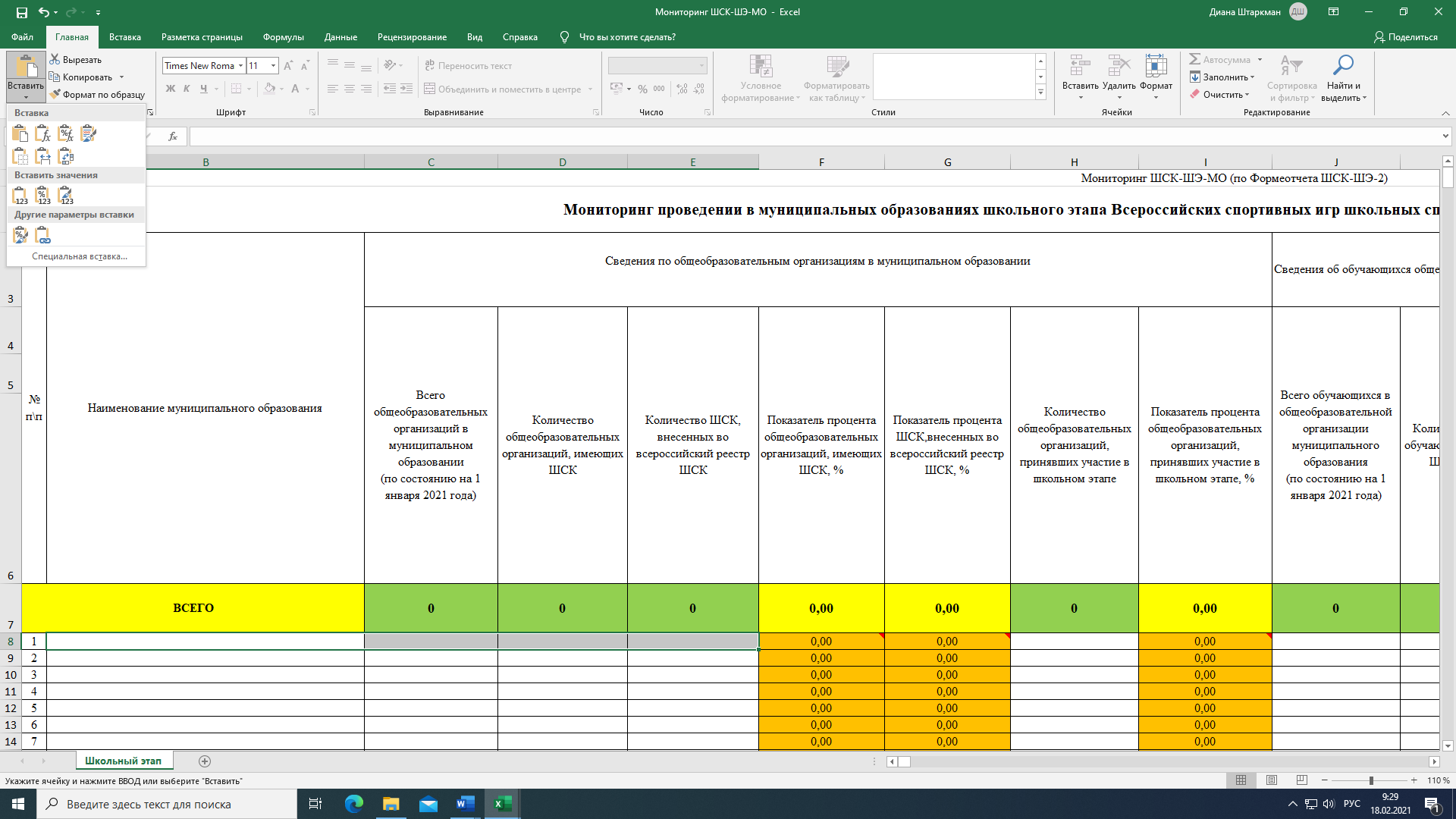 Вставка данных в Форму Мониторинг ПСИ-ШЭ-МО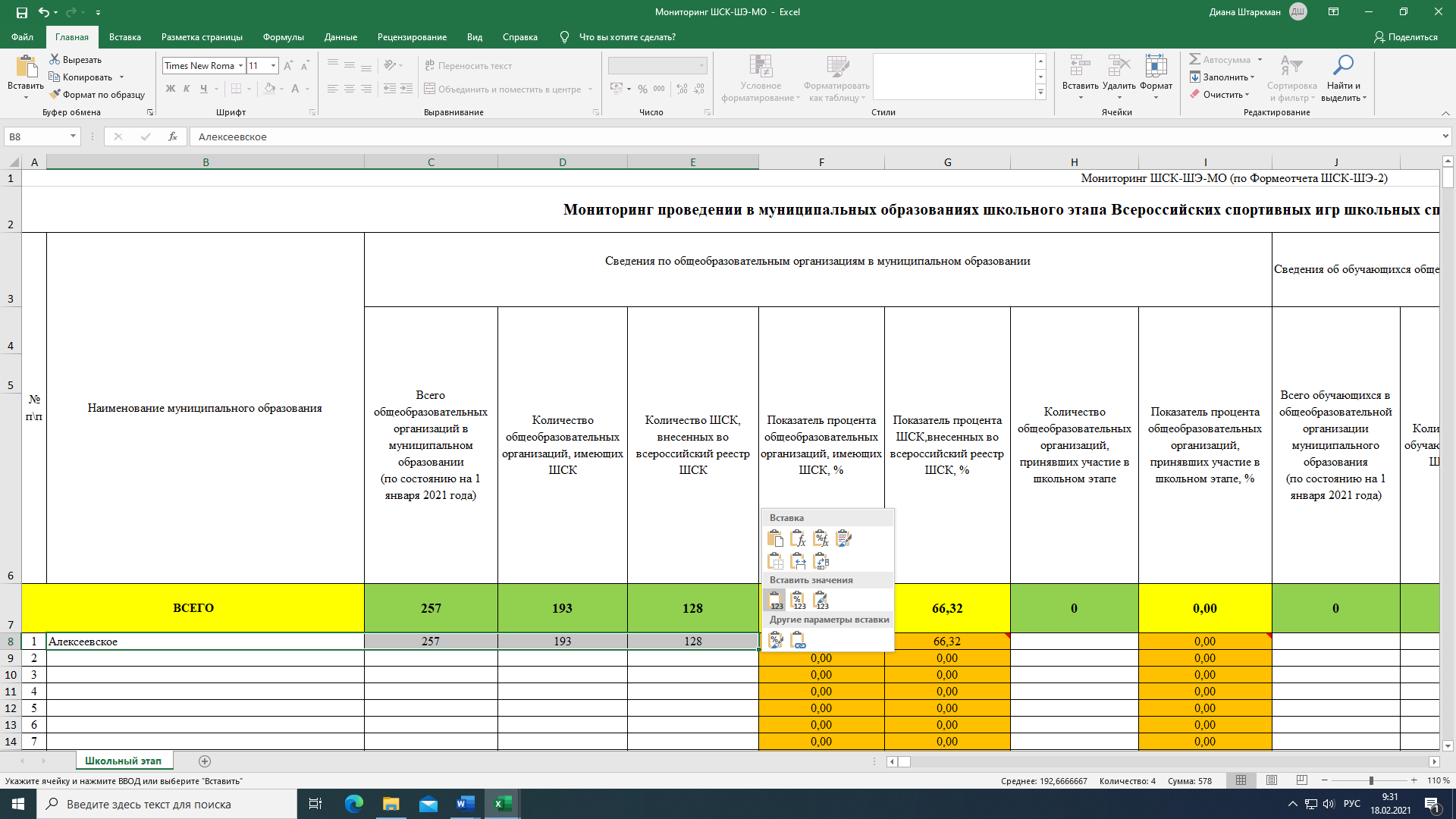 Копирование из Формы отчета Мониторинг ПСИ-ШЭ-МО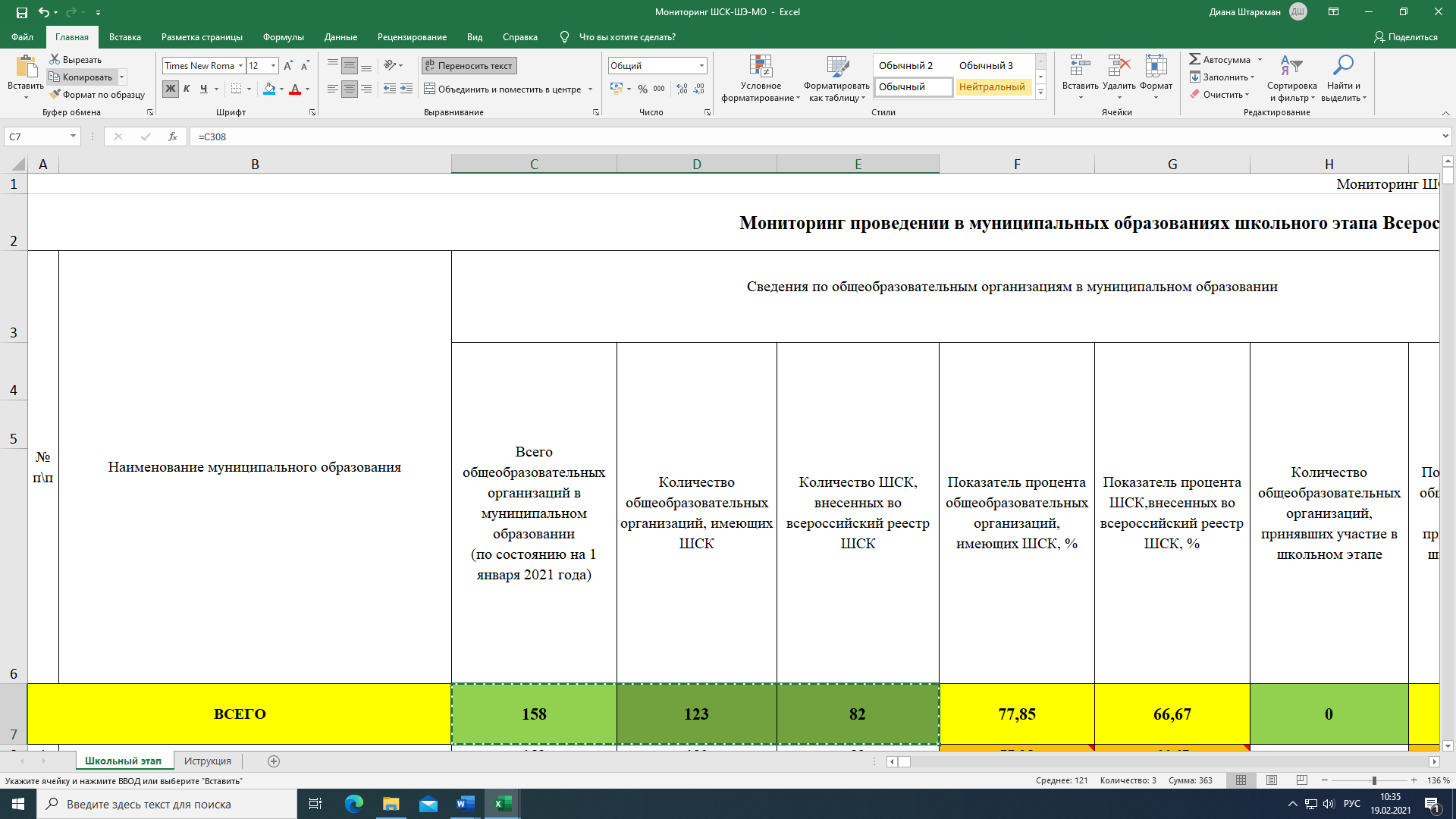 Вставка данных в Форму отчета ПСИ-ШЭ-3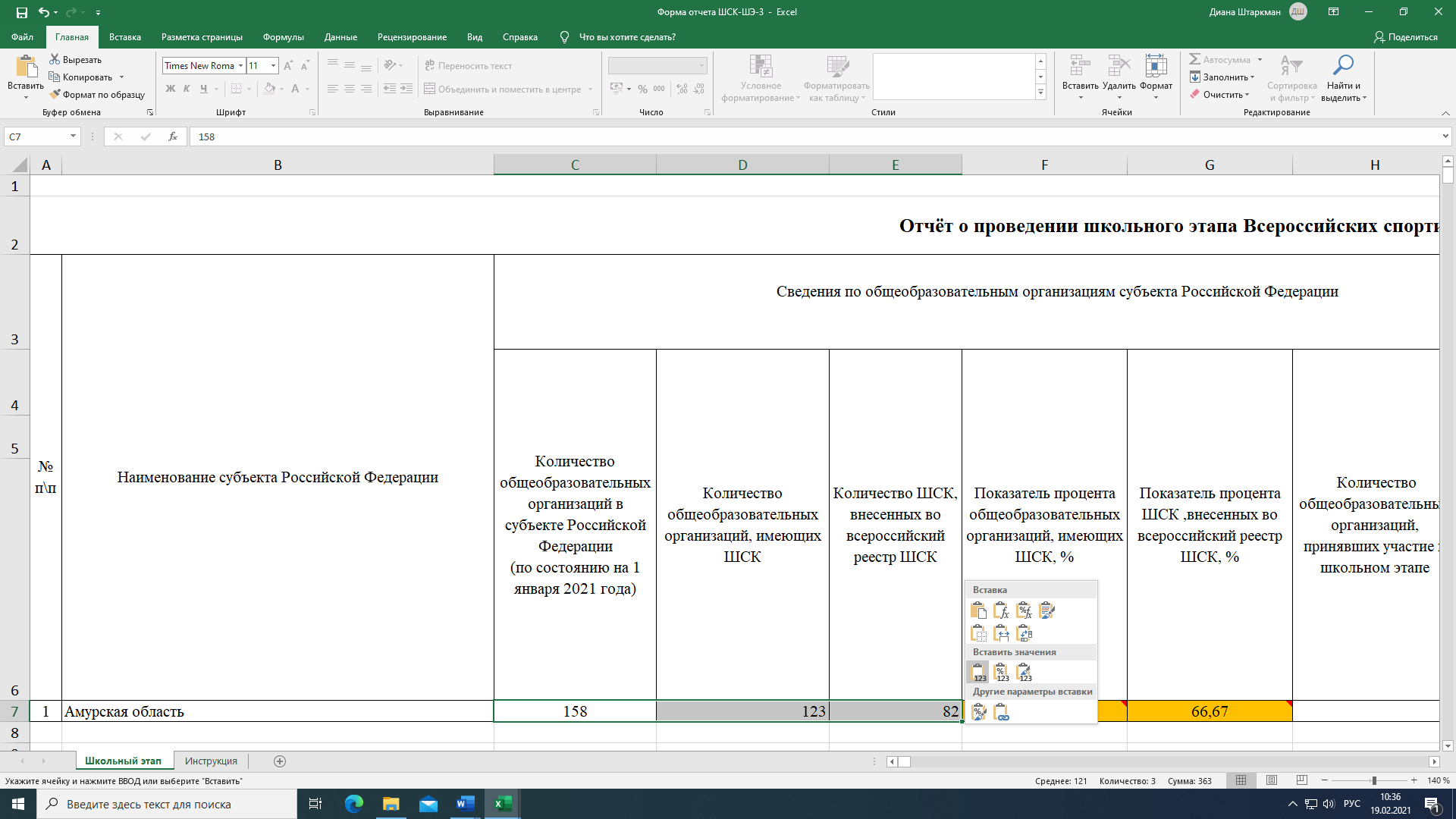 Детально рассмотреть рисунки можно, увеличив масштаб страницы в правом нижнем углу экрана компьютера.	